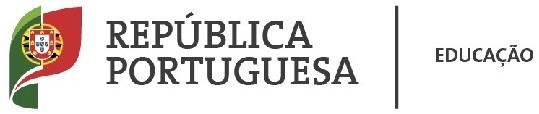 FICHA DE INSCRIÇÃOENSINO PROFISSIONALMATRÍCULA ..............................................RENOVAÇÃO DE MATRÍCULA ................ENSINO PROFISSIONALMATRÍCULA ..............................................RENOVAÇÃO DE MATRÍCULA ................Aluno/a que pretende frequentar o mesmo estabelecimento de ensino...................Aluno/a que pretende mudar de estabelecimento de ensino....................................Aluno/a que pretende frequentar o mesmo estabelecimento de ensino...................Aluno/a que pretende mudar de estabelecimento de ensino.....................................º ANON.º DE PROCESSOESCOLA	Escola Secundária Emídio Garcia, BragançaNome da escola em que é efetuada a inscriçãoESCOLA	Escola Secundária Emídio Garcia, BragançaNome da escola em que é efetuada a inscriçãoANO LETIVO 2020 / 2021N.º formando SIGO(quando aplicável)IDENTIFICAÇÃO DO ALUNOIDENTIFICAÇÃO DO ALUNOIDENTIFICAÇÃO DO ALUNOIDENTIFICAÇÃO DO ALUNONome completoNacionalidade	Natural da freguesiaConcelho	DistritoData de nascimento	/	/	Língua maternaCartão de Cidadão/Passaporte n.º	Validade	/		/	Emitido	/	/ N.º Ident. da Segurança Social (NISS)			N.º Ident. Fiscal (NIF)N.º Cartão de Utente de Saúde/Beneficiário (SNS)Subsistema de saúde/seguradora	Entidade N.ºMoradaLocalidade	Cód. Postal	-Telemóvel	Telefone	E-mail Filho/a deProfissão	Hab. literárias, e deProfissão	Hab. literáriasNome completoNacionalidade	Natural da freguesiaConcelho	DistritoData de nascimento	/	/	Língua maternaCartão de Cidadão/Passaporte n.º	Validade	/		/	Emitido	/	/ N.º Ident. da Segurança Social (NISS)			N.º Ident. Fiscal (NIF)N.º Cartão de Utente de Saúde/Beneficiário (SNS)Subsistema de saúde/seguradora	Entidade N.ºMoradaLocalidade	Cód. Postal	-Telemóvel	Telefone	E-mail Filho/a deProfissão	Hab. literárias, e deProfissão	Hab. literáriasNome completoNacionalidade	Natural da freguesiaConcelho	DistritoData de nascimento	/	/	Língua maternaCartão de Cidadão/Passaporte n.º	Validade	/		/	Emitido	/	/ N.º Ident. da Segurança Social (NISS)			N.º Ident. Fiscal (NIF)N.º Cartão de Utente de Saúde/Beneficiário (SNS)Subsistema de saúde/seguradora	Entidade N.ºMoradaLocalidade	Cód. Postal	-Telemóvel	Telefone	E-mail Filho/a deProfissão	Hab. literárias, e deProfissão	Hab. literáriasNome completoNacionalidade	Natural da freguesiaConcelho	DistritoData de nascimento	/	/	Língua maternaCartão de Cidadão/Passaporte n.º	Validade	/		/	Emitido	/	/ N.º Ident. da Segurança Social (NISS)			N.º Ident. Fiscal (NIF)N.º Cartão de Utente de Saúde/Beneficiário (SNS)Subsistema de saúde/seguradora	Entidade N.ºMoradaLocalidade	Cód. Postal	-Telemóvel	Telefone	E-mail Filho/a deProfissão	Hab. literárias, e deProfissão	Hab. literáriasIDENTIFICAÇÃO DO ENCARREGADO DE EDUCAÇÃOIDENTIFICAÇÃO DO ENCARREGADO DE EDUCAÇÃOIDENTIFICAÇÃO DO ENCARREGADO DE EDUCAÇÃOIDENTIFICAÇÃO DO ENCARREGADO DE EDUCAÇÃONome completo     	Profissão	Hab. literárias	N.º Ident. Fiscal (NIF) MoradaLocalidade	Cód. Postal	-E.mail	Telemóvel	Telefone (residência)Morada (trabalho)	Telefone (trabalho)Grau de parentesco	Delegação	Decisão judicialNome completo     	Profissão	Hab. literárias	N.º Ident. Fiscal (NIF) MoradaLocalidade	Cód. Postal	-E.mail	Telemóvel	Telefone (residência)Morada (trabalho)	Telefone (trabalho)Grau de parentesco	Delegação	Decisão judicialNome completo     	Profissão	Hab. literárias	N.º Ident. Fiscal (NIF) MoradaLocalidade	Cód. Postal	-E.mail	Telemóvel	Telefone (residência)Morada (trabalho)	Telefone (trabalho)Grau de parentesco	Delegação	Decisão judicialNome completo     	Profissão	Hab. literárias	N.º Ident. Fiscal (NIF) MoradaLocalidade	Cód. Postal	-E.mail	Telemóvel	Telefone (residência)Morada (trabalho)	Telefone (trabalho)Grau de parentesco	Delegação	Decisão judicialSITUAÇÃO ESCOLAR DO ALUNO NO ANO LETIVO ANTERIORSITUAÇÃO ESCOLAR DO ALUNO NO ANO LETIVO ANTERIORSITUAÇÃO ESCOLAR DO ALUNO NO ANO LETIVO ANTERIORSITUAÇÃO ESCOLAR DO ALUNO NO ANO LETIVO ANTERIOREscola frequentadaFrequentou o	.º ano do curso (preencher apenas para o Ensino Secundário), na turma	, em regime de ensino diurno/noturno	(cortar o que não interessa)Línguas estrangeiras frequentadas: 5.º ano de escolaridade	/ 7.º ano de escolaridadeEscola frequentadaFrequentou o	.º ano do curso (preencher apenas para o Ensino Secundário), na turma	, em regime de ensino diurno/noturno	(cortar o que não interessa)Línguas estrangeiras frequentadas: 5.º ano de escolaridade	/ 7.º ano de escolaridadeEscola frequentadaFrequentou o	.º ano do curso (preencher apenas para o Ensino Secundário), na turma	, em regime de ensino diurno/noturno	(cortar o que não interessa)Línguas estrangeiras frequentadas: 5.º ano de escolaridade	/ 7.º ano de escolaridadeEscola frequentadaFrequentou o	.º ano do curso (preencher apenas para o Ensino Secundário), na turma	, em regime de ensino diurno/noturno	(cortar o que não interessa)Línguas estrangeiras frequentadas: 5.º ano de escolaridade	/ 7.º ano de escolaridadeCURSO A FREQUENTAR (por ordem de preferência)CURSO A FREQUENTAR (por ordem de preferência)CURSO A FREQUENTAR (por ordem de preferência)CURSO A FREQUENTAR (por ordem de preferência)1º 2º 3º 4º1º 2º 3º 4º1º 2º 3º 4º1º 2º 3º 4ºSim	NãoTem irmãos/irmãs a frequentar alguma escola oficial?	Ano de escolaridadeNome	.ºEscolaNome	.ºEscolaSim NãoTem irmãos/irmãs candidatos/as à frequência da escola que pretende frequentar?Nome	Ano de escolaridade.º.ºSim	NãoTem irmãos/irmãs a frequentar alguma escola oficial?	Ano de escolaridadeNome	.ºEscolaNome	.ºEscolaSim NãoTem irmãos/irmãs candidatos/as à frequência da escola que pretende frequentar?Nome	Ano de escolaridade.º.ºSim	NãoTem irmãos/irmãs a frequentar alguma escola oficial?	Ano de escolaridadeNome	.ºEscolaNome	.ºEscolaSim NãoTem irmãos/irmãs candidatos/as à frequência da escola que pretende frequentar?Nome	Ano de escolaridade.º.ºSim	NãoTem irmãos/irmãs a frequentar alguma escola oficial?	Ano de escolaridadeNome	.ºEscolaNome	.ºEscolaSim NãoTem irmãos/irmãs candidatos/as à frequência da escola que pretende frequentar?Nome	Ano de escolaridade.º.ºIdadeanosanosIdadeanos anosDesejo inscrever-me em:	Sim	Não Educação Moral e Religiosa................................O/A encarregado/a de educação ou o/a aluno/a maior de 16 anos(Assinatura legível)Desejo inscrever-me em:	Sim	Não Educação Moral e Religiosa................................O/A encarregado/a de educação ou o/a aluno/a maior de 16 anos(Assinatura legível)TRANSPORTES ESCOLARES	Sim	Não Requereu.................................................................Local de embarque	 	TRANSPORTES ESCOLARES	Sim	Não Requereu.................................................................Local de embarque	 	TRANSPORTES ESCOLARES	Sim	Não Requereu.................................................................Local de embarque	 	Desejo inscrever-me em:	Sim	Não Educação Moral e Religiosa................................O/A encarregado/a de educação ou o/a aluno/a maior de 16 anos(Assinatura legível)Desejo inscrever-me em:	Sim	Não Educação Moral e Religiosa................................O/A encarregado/a de educação ou o/a aluno/a maior de 16 anos(Assinatura legível)SUBSÍDIOS DA ASEPreencheu o boletim...............................................SUBSÍDIOS DA ASEPreencheu o boletim...............................................Sim	NãoDesejo inscrever-me em:	Sim	Não Educação Moral e Religiosa................................O/A encarregado/a de educação ou o/a aluno/a maior de 16 anos(Assinatura legível)Desejo inscrever-me em:	Sim	Não Educação Moral e Religiosa................................O/A encarregado/a de educação ou o/a aluno/a maior de 16 anos(Assinatura legível)O/A ALUNO/A TEM NECESSIDADE ESPECÍFICASTem relatório Técnico-Pedagógico?	Sim	Não Tem PEI?	Sim	NãoO/A ALUNO/A TEM NECESSIDADE ESPECÍFICASTem relatório Técnico-Pedagógico?	Sim	Não Tem PEI?	Sim	NãoO/A ALUNO/A TEM NECESSIDADE ESPECÍFICASTem relatório Técnico-Pedagógico?	Sim	Não Tem PEI?	Sim	NãoO/A encarregado/a de educação (ou o/a aluno/a, quando maior de 18 anos) declara ter tomado conhecimento da recolha e tratamento dos dados constantes neste boletim para fins de processamento de pedido de matrícula e de consolidação de um registo biográfico do/a aluno/a no estabelecimento de educação e ensino em que vier a ser colocado/a.Sim	NãoO/A encarregado/a de educação (ou o/a aluno/a, quando maior de 18 anos) declara, sob compromisso de honra, serem verdadeiras as declarações constantes deste boletim, bem como os documentos apresentados.Data	/	/(assinatura)O/A encarregado/a de educação (ou o/a aluno/a, quando maior de 18 anos) declara ter tomado conhecimento da recolha e tratamento dos dados constantes neste boletim para fins de processamento de pedido de matrícula e de consolidação de um registo biográfico do/a aluno/a no estabelecimento de educação e ensino em que vier a ser colocado/a.Sim	NãoO/A encarregado/a de educação (ou o/a aluno/a, quando maior de 18 anos) declara, sob compromisso de honra, serem verdadeiras as declarações constantes deste boletim, bem como os documentos apresentados.Data	/	/(assinatura)O/A encarregado/a de educação (ou o/a aluno/a, quando maior de 18 anos) declara ter tomado conhecimento da recolha e tratamento dos dados constantes neste boletim para fins de processamento de pedido de matrícula e de consolidação de um registo biográfico do/a aluno/a no estabelecimento de educação e ensino em que vier a ser colocado/a.Sim	NãoO/A encarregado/a de educação (ou o/a aluno/a, quando maior de 18 anos) declara, sob compromisso de honra, serem verdadeiras as declarações constantes deste boletim, bem como os documentos apresentados.Data	/	/(assinatura)O/A encarregado/a de educação (ou o/a aluno/a, quando maior de 18 anos) declara ter tomado conhecimento da recolha e tratamento dos dados constantes neste boletim para fins de processamento de pedido de matrícula e de consolidação de um registo biográfico do/a aluno/a no estabelecimento de educação e ensino em que vier a ser colocado/a.Sim	NãoO/A encarregado/a de educação (ou o/a aluno/a, quando maior de 18 anos) declara, sob compromisso de honra, serem verdadeiras as declarações constantes deste boletim, bem como os documentos apresentados.Data	/	/(assinatura)O/A encarregado/a de educação (ou o/a aluno/a, quando maior de 18 anos) declara ter tomado conhecimento da recolha e tratamento dos dados constantes neste boletim para fins de processamento de pedido de matrícula e de consolidação de um registo biográfico do/a aluno/a no estabelecimento de educação e ensino em que vier a ser colocado/a.Sim	NãoO/A encarregado/a de educação (ou o/a aluno/a, quando maior de 18 anos) declara, sob compromisso de honra, serem verdadeiras as declarações constantes deste boletim, bem como os documentos apresentados.Data	/	/(assinatura)VERIFICAÇÕESSim	NãoBoletim individual de saúde	AtualizadoN.º Ident. da Segurança Social (NISS)...................................N.º Cartão de Utente de Saúde/Beneficiário (SNS)................Subsistema de saúde/seguradora (caso se aplique).............Últimos dados relativos à composição do agregado familiar validados pela Autoridade Tributária......................................Cartão de Cidadão	PassaporteO/A Funcionário/aVERIFICAÇÕESSim	NãoBoletim individual de saúde	AtualizadoN.º Ident. da Segurança Social (NISS)...................................N.º Cartão de Utente de Saúde/Beneficiário (SNS)................Subsistema de saúde/seguradora (caso se aplique).............Últimos dados relativos à composição do agregado familiar validados pela Autoridade Tributária......................................Cartão de Cidadão	PassaporteO/A Funcionário/aConfirmo que o/a aluno/a se encontra em condições de frequentar o curso/ano/disciplina pretendido:Data 	/ 	/  	O/A Chefe de Serviços de Administração EscolarConfirmo que o/a aluno/a se encontra em condições de frequentar o curso/ano/disciplina pretendido:Data 	/ 	/  	O/A Chefe de Serviços de Administração EscolarConfirmo que o/a aluno/a se encontra em condições de frequentar o curso/ano/disciplina pretendido:Data 	/ 	/  	O/A Chefe de Serviços de Administração EscolarTRAMITAÇÃO DO PROCESSOTRAMITAÇÃO DO PROCESSOTRAMITAÇÃO DO PROCESSOTRAMITAÇÃO DO PROCESSOTRAMITAÇÃO DO PROCESSOEscolaEscolaEscolaEscolaEscolaAutorização de matrículaEntrada 	/ 	/  	Entrada 	/ 	/  	Entrada 	/ 	/  	Entrada 	/ 	/  	Em	/	/Saída 	/ 	/  	JustificaçãoSaída 	/ 	/  	JustificaçãoSaída 	/ 	/  	JustificaçãoSaída 	/ 	/  	Justificação